IME: _______________________                                                                                                                                             Množenje i dijeljenje brojevima 1, 2, 3, 4, 5, 6 i 10 (ponavljanje)Izračunaj i usporedi rezultate.  5 · 4  	  6 · 3                         4 · 6            3 · 5                         48 : 6           10 : 530 : 3           28 : 4                        5 · 7           6  · 6                            8 · 3             6 ·  9Izračunaj.7 · 4 = ____                      40 : 10 = ____                 6 · 1 = ____     18 : ___ = 6                      36 : ___ = 6                     2 ·  ___ = 14____ : 5 = 4                      ____  · 3 = 18                  ____ : 10 = 10Izračunaj. Pazi na redoslijed izvođenja računskih radnji!42 + 6 : 6 = ______________                     50 : 5 + 35 = _______________                 = ______________                                         = _______________2 · (18 : 3) = _______________                  36 : (14 - 8) = _______________                   =_______________                                           =_______________19 + (5 · 8) = _______________                  (6 · 3) : ( 2· 1 ) = _______________                    =_______________                                             =_______________Napiši račun i riješi zadatak. Koristi zagrade.Količnik brojeva 45 i 5 umanji 3 puta. _________________________________________________________________Broju 35 dodaj umnožak brojeva 4 i 6._____________________________________________________________Umnožak brojeva 3 i 8 uvećaj za količnik brojeva 30 i 5.                   _____________________________________________________________U školskom vrtu procvjetalo je 12 jaglaca i 4 puta manje zumbula. Koliko je zumbula procvjetalo u školskom vrtu?R: ____________________O: ________________________________________________________________Koliko je ukupno cvjetova procvjetalo?R: _________________O: _______________________________________________________________Petar je zamislio broj koji je 5 puta veći od broja 6. Koji broj je Petar zamislio?R: _________________O: __________________________________________________________________Nakon što si riješio/riješila sve zadatke, vrati se na početak i sve još jednom pažljivo provjeri!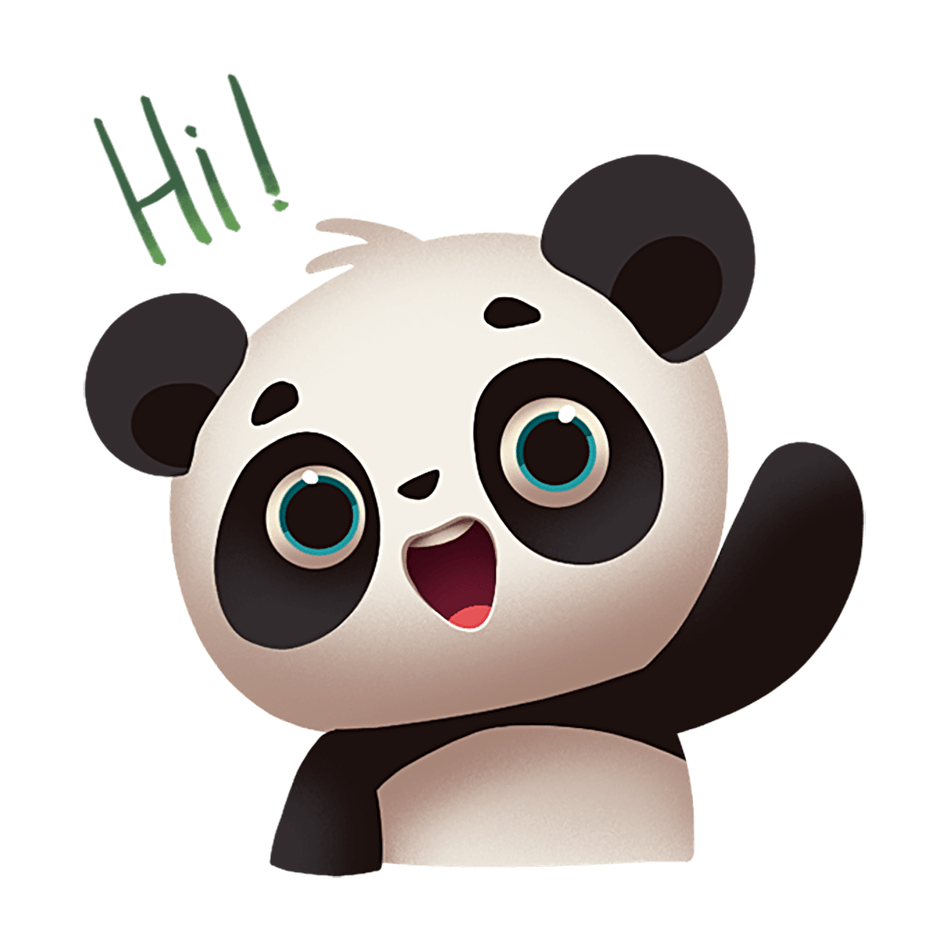 